Olimpiada  del  conocimientoOlimpiada  del  conocimientoOlimpiada  del  conocimiento   ESCUELA     PRIMARIA             “LA CAMPESINA”                     Dzidzantún,  Yucatán,  México   110 reactivos de todas las áreas del aprendizaje para niños de educación Primaria en México                                                                Profr. Manuel  Antonio  Chacón Mena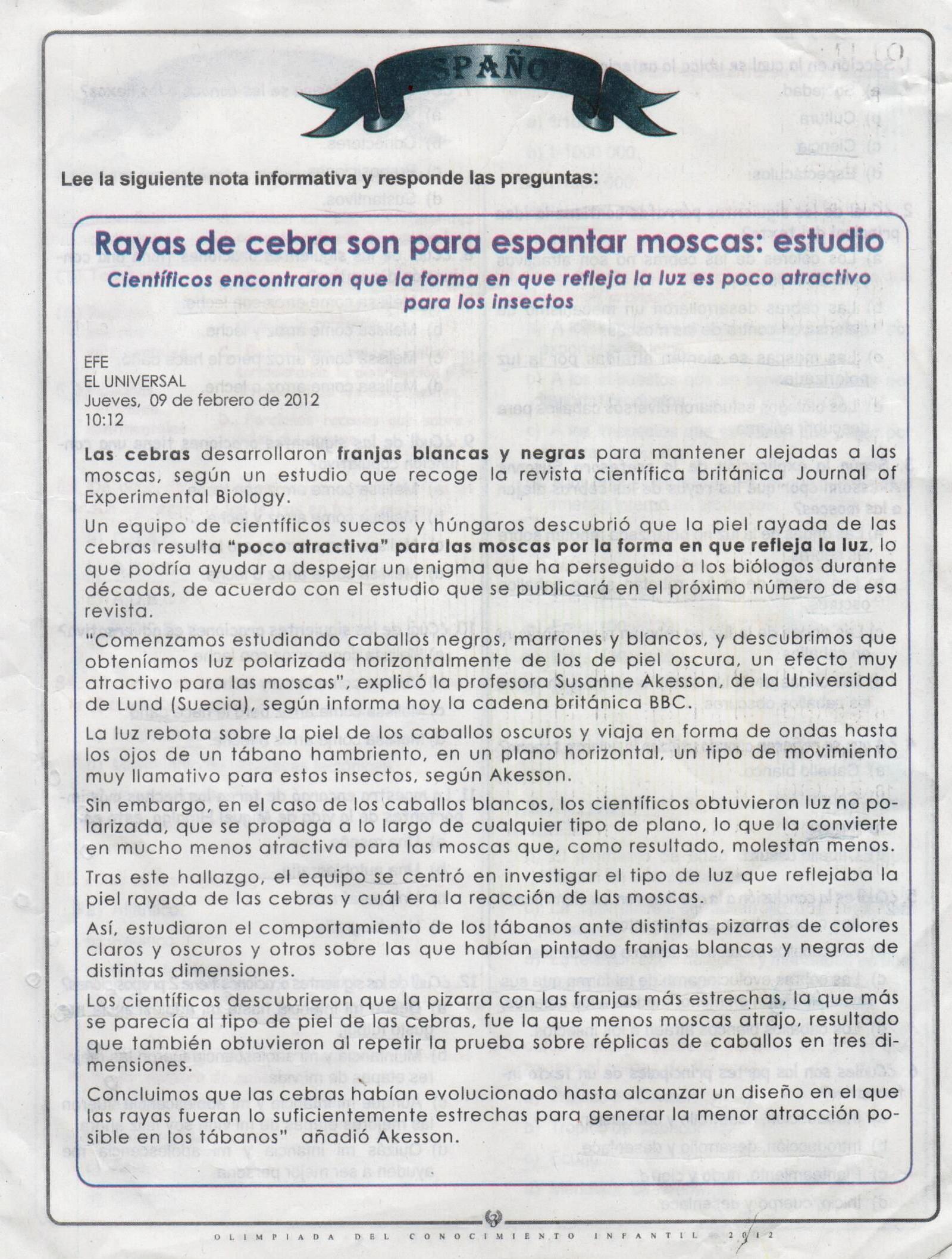 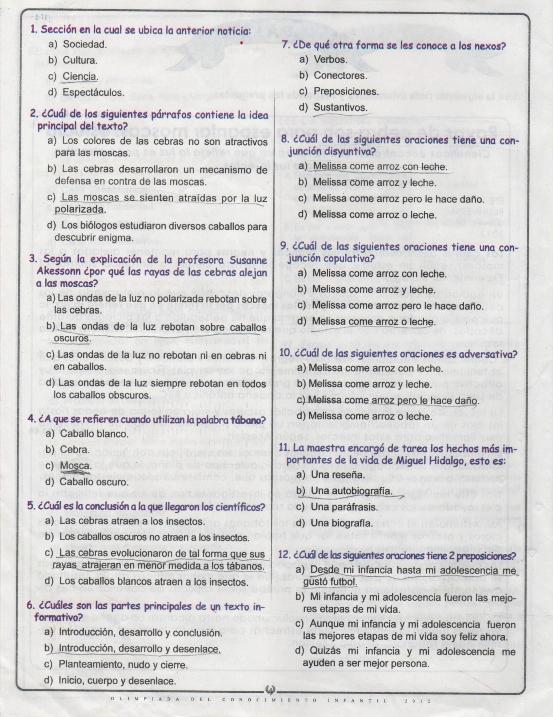 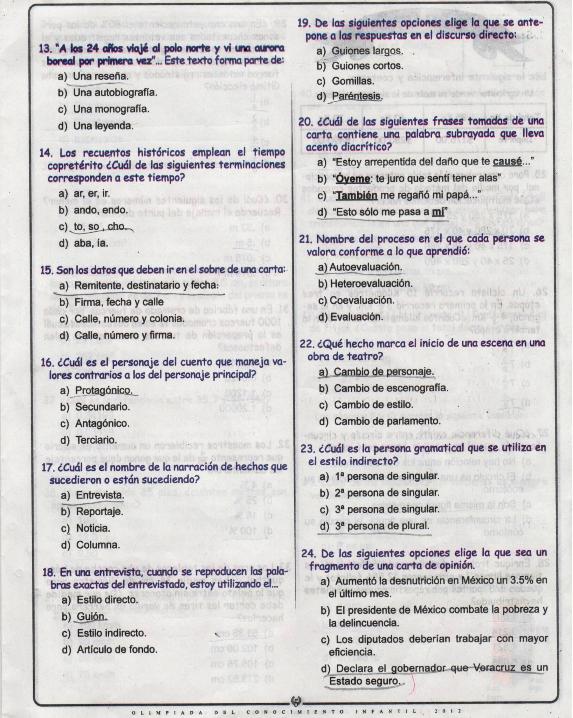 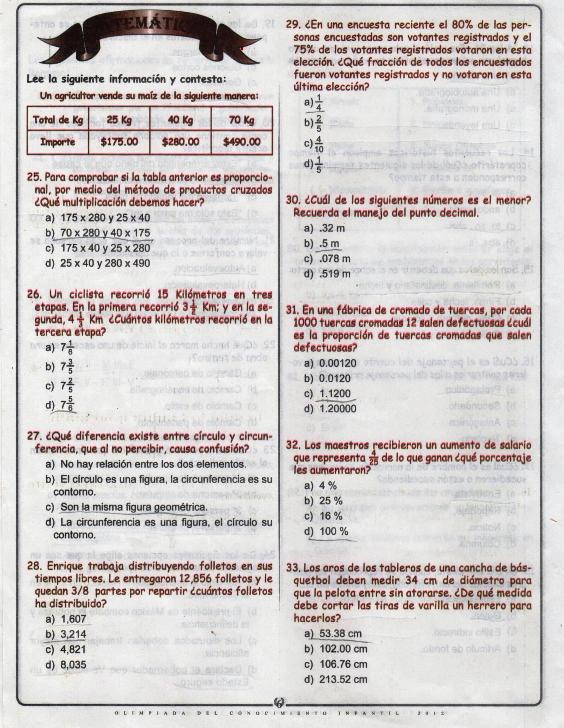 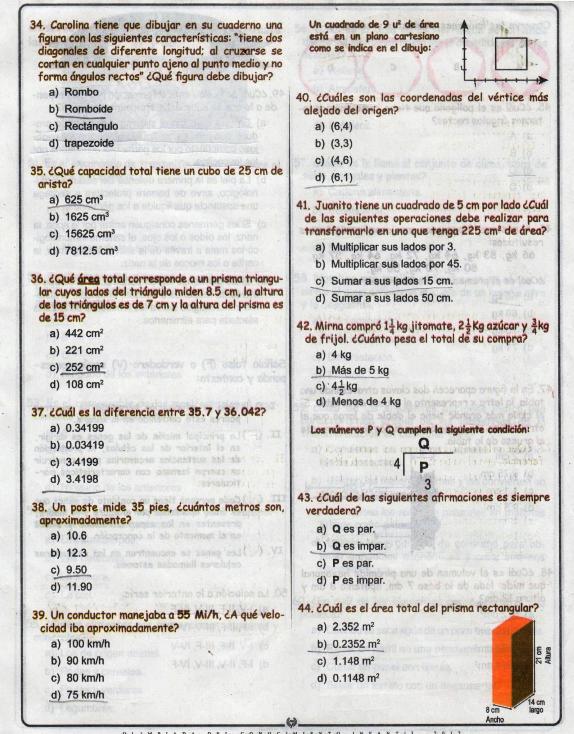 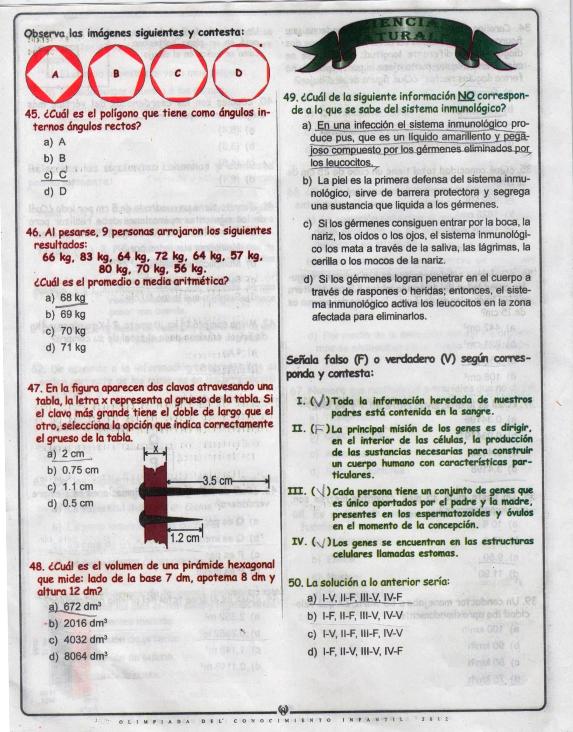 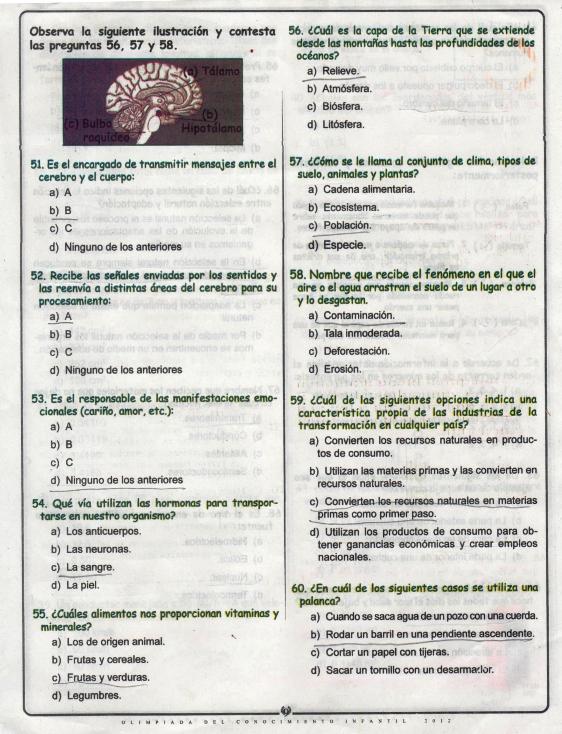 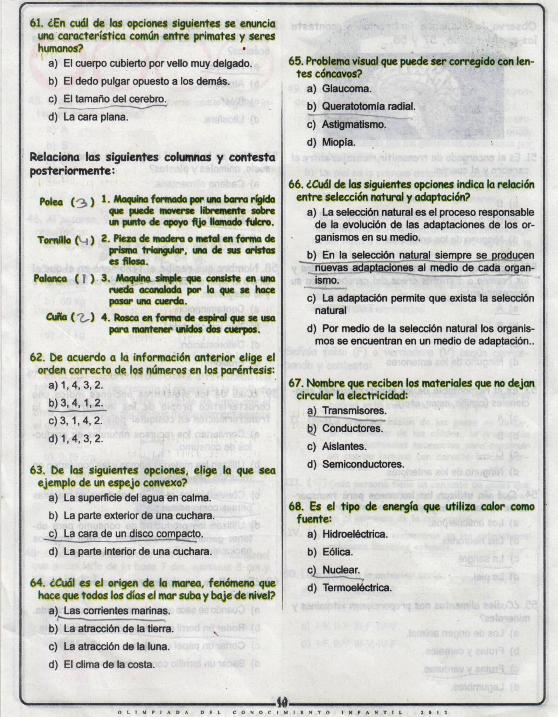 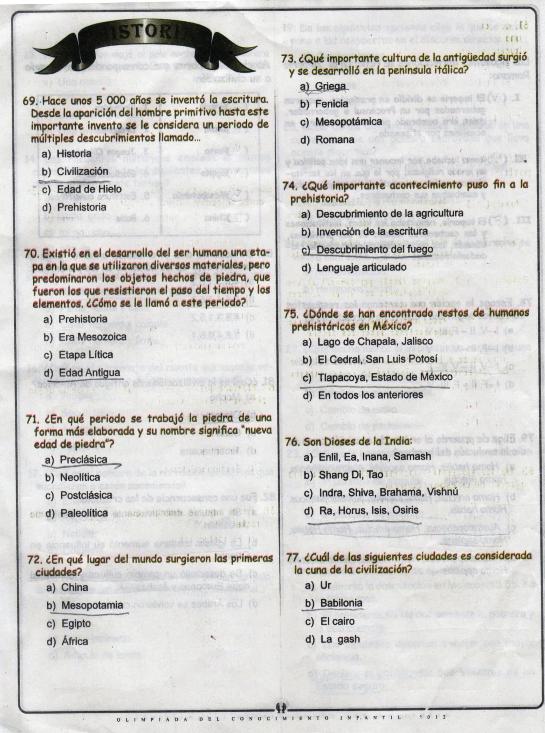 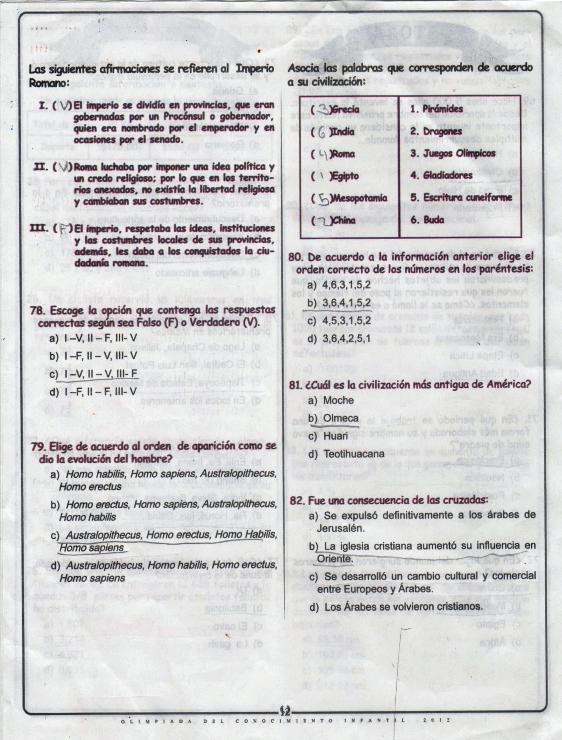 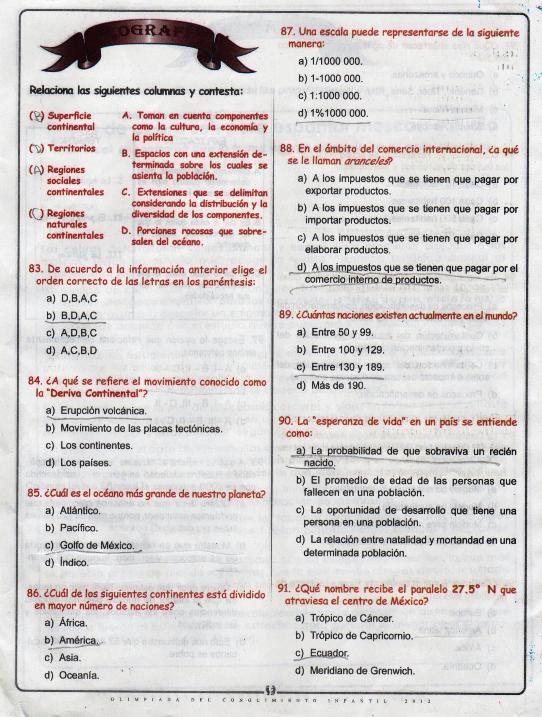 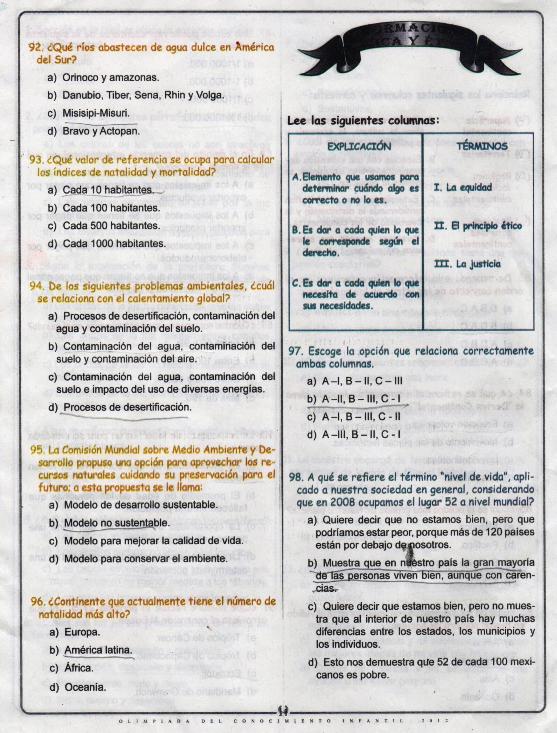 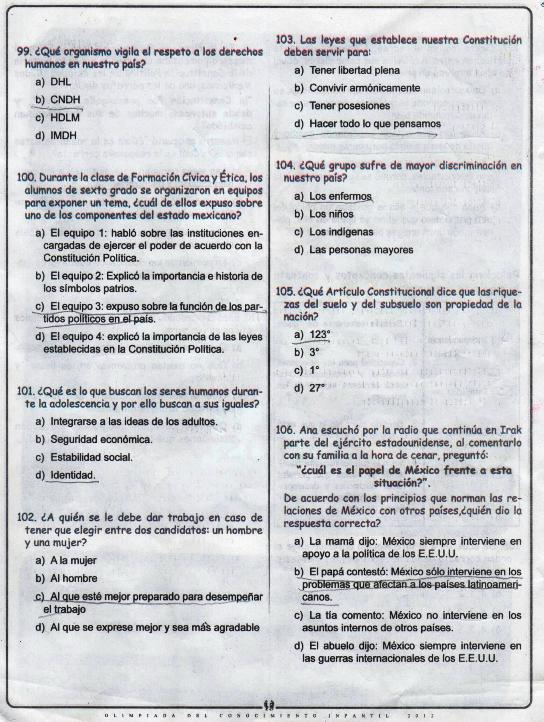 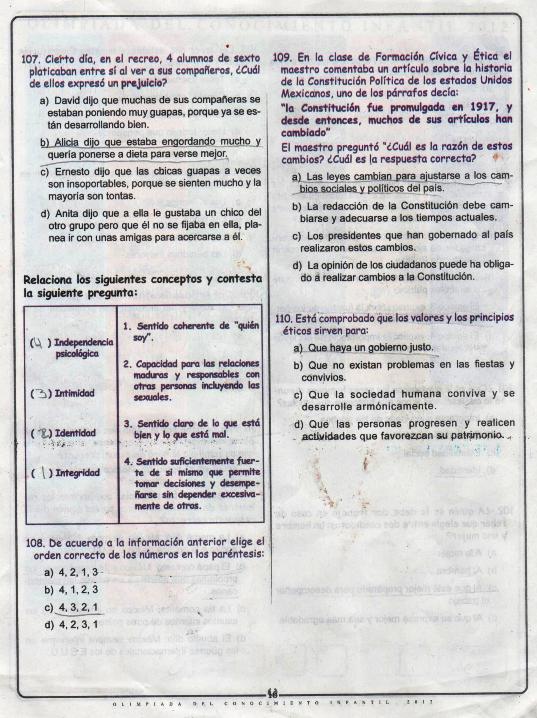 Olimpiada  del  conocimiento